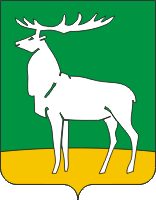 Муниципальное образование город Бузулук Оренбургской области VI созывГОРОДСКОЙ СОВЕТ ДЕПУТАТОВг. БузулукРЕШЕНИЕ  _09.06.2021 г.____                                                                                №  71_ Об  избрании главы муниципального образования город Бузулук Оренбургской области         На основании статьи 36 Федерального закона от 06.10.2003 № 131-ФЗ «Об общих принципах организации местного самоуправления в Российской Федерации», статьи 16 Закона Оренбургской области от 21.02.1996 «Об организации местного самоуправления в Оренбургской области», статей 25, 29  Устава  города Бузулука, Положения о порядке проведения конкурса по отбору кандидатур на должность главы муниципального образования город Бузулук Оренбургской области, утвержденного решением городского Совета депутатов от 20.11.2018 №456,   городской Совет депутатов решил:1. Избрать главой муниципального образования город Бузулук Оренбургской области Пескова Владимира Сергеевича.2. Настоящее решение вступает в силу после его принятия, подлежит официальному опубликованию в газете «Российская провинция» и на правовом интернет портале Бузулука БУЗУЛУК-ПРАВО.РФ.Разослано: в дело, Бузулукской межрайонной прокуратуре, главе города, аппарату городского Совета депутатов, Управлению по информационной политике администрации города Бузулука, редакции газеты «Российская провинция» Председатель городского Совета депутатовН.И. Бергман